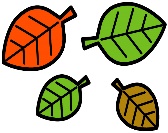 冷え込む日が多くなってきました。風邪をひかないように、うがいや手洗いをこまめに行いましょう。また、栄養のバランスがとれた食事で冬の寒さに負けない体作りをしておきましょう。大根や白菜、ねぎなど冬においしい野菜には風邪に負けない栄養素がいっぱいです。１１月の給食にも野々市産の美味しい野菜がたくさん登場します。　よくかんで食べましょうと言われますが、よくかんで食べることは体の健康にとても大切な役割があります。現代人はやわらかい食べ物の食事が多く、かむ回数が減ってきています。意識的に硬い食材を食事に取り入れるなどしてよくかんで食べる習慣を身につけましょう。　和食は平成２５年（2013年）12月4日にユネスコ無形文化遺産に登録されました。11月２４日の「和食の日」は、日本人の伝統的な食文化について見直し、和食文化の保護・継承の大切さについて考える日として、一般社団法人和食文化国民会議が制定した記念日です。給食では「まごはやさしい」食材を使った献立をいただきます。（11月22日（金））ま・・豆ご・・ごまは（わ）・・わかめ（海草）や・・野菜さ・・魚し・・しいたけ（きのこ）い・・いも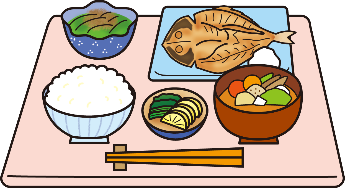 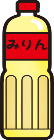 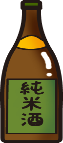 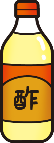 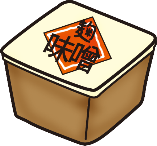 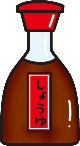 むし歯を防ぐ　かむことで、だ液がたくさん分泌されます。だ液の働きによってむし歯菌が活性化しにくくなります。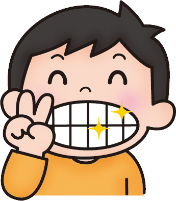 消化・吸収をよくする　食べ物を細かくかみくだいたり、だ液と混ぜ合わせて飲み込むため、胃や腸での消化・吸収がよくなります。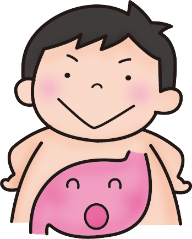 肥満予防　よくかんで、ゆっくり食べるので適量で満腹感を得ることができます。食べ過ぎを防ぐことになり、肥満予防につながります。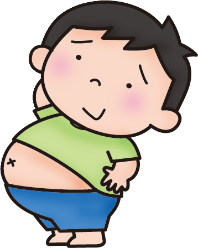 脳を活性化　よくかむと顏の近くの頭の血管や神経が刺激されて、脳の働きが活発になります。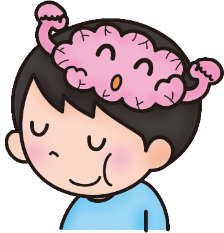 